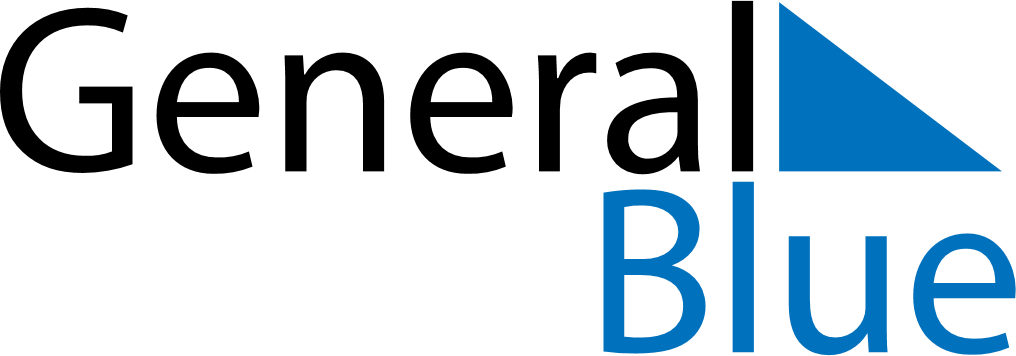 June 2024June 2024June 2024June 2024June 2024June 2024June 2024Hoernefors, Vaesterbotten, SwedenHoernefors, Vaesterbotten, SwedenHoernefors, Vaesterbotten, SwedenHoernefors, Vaesterbotten, SwedenHoernefors, Vaesterbotten, SwedenHoernefors, Vaesterbotten, SwedenHoernefors, Vaesterbotten, SwedenSundayMondayMondayTuesdayWednesdayThursdayFridaySaturday1Sunrise: 2:43 AMSunset: 10:32 PMDaylight: 19 hours and 49 minutes.23345678Sunrise: 2:41 AMSunset: 10:35 PMDaylight: 19 hours and 53 minutes.Sunrise: 2:39 AMSunset: 10:37 PMDaylight: 19 hours and 58 minutes.Sunrise: 2:39 AMSunset: 10:37 PMDaylight: 19 hours and 58 minutes.Sunrise: 2:37 AMSunset: 10:40 PMDaylight: 20 hours and 2 minutes.Sunrise: 2:35 AMSunset: 10:42 PMDaylight: 20 hours and 7 minutes.Sunrise: 2:33 AMSunset: 10:44 PMDaylight: 20 hours and 11 minutes.Sunrise: 2:31 AMSunset: 10:46 PMDaylight: 20 hours and 15 minutes.Sunrise: 2:29 AMSunset: 10:48 PMDaylight: 20 hours and 19 minutes.910101112131415Sunrise: 2:28 AMSunset: 10:50 PMDaylight: 20 hours and 22 minutes.Sunrise: 2:26 AMSunset: 10:52 PMDaylight: 20 hours and 25 minutes.Sunrise: 2:26 AMSunset: 10:52 PMDaylight: 20 hours and 25 minutes.Sunrise: 2:25 AMSunset: 10:54 PMDaylight: 20 hours and 28 minutes.Sunrise: 2:24 AMSunset: 10:56 PMDaylight: 20 hours and 31 minutes.Sunrise: 2:23 AMSunset: 10:57 PMDaylight: 20 hours and 34 minutes.Sunrise: 2:22 AMSunset: 10:58 PMDaylight: 20 hours and 36 minutes.Sunrise: 2:21 AMSunset: 11:00 PMDaylight: 20 hours and 38 minutes.1617171819202122Sunrise: 2:21 AMSunset: 11:01 PMDaylight: 20 hours and 40 minutes.Sunrise: 2:20 AMSunset: 11:02 PMDaylight: 20 hours and 41 minutes.Sunrise: 2:20 AMSunset: 11:02 PMDaylight: 20 hours and 41 minutes.Sunrise: 2:20 AMSunset: 11:02 PMDaylight: 20 hours and 42 minutes.Sunrise: 2:20 AMSunset: 11:03 PMDaylight: 20 hours and 43 minutes.Sunrise: 2:20 AMSunset: 11:03 PMDaylight: 20 hours and 43 minutes.Sunrise: 2:20 AMSunset: 11:04 PMDaylight: 20 hours and 43 minutes.Sunrise: 2:20 AMSunset: 11:04 PMDaylight: 20 hours and 43 minutes.2324242526272829Sunrise: 2:21 AMSunset: 11:04 PMDaylight: 20 hours and 43 minutes.Sunrise: 2:21 AMSunset: 11:04 PMDaylight: 20 hours and 42 minutes.Sunrise: 2:21 AMSunset: 11:04 PMDaylight: 20 hours and 42 minutes.Sunrise: 2:22 AMSunset: 11:03 PMDaylight: 20 hours and 41 minutes.Sunrise: 2:23 AMSunset: 11:03 PMDaylight: 20 hours and 39 minutes.Sunrise: 2:24 AMSunset: 11:02 PMDaylight: 20 hours and 38 minutes.Sunrise: 2:25 AMSunset: 11:01 PMDaylight: 20 hours and 35 minutes.Sunrise: 2:27 AMSunset: 11:00 PMDaylight: 20 hours and 33 minutes.30Sunrise: 2:28 AMSunset: 10:59 PMDaylight: 20 hours and 31 minutes.